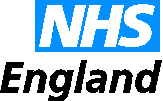 Contents:Agreement and signature sheetPurposePeriodTerminationObligationsPaymentsStandardsEligibility CriteriaConfidentiality IndemnitySchedule 1: service specificationAppendix A: service processAppendix B: declaration and consent form1.	This agreement is betweenNHS England Cumbria, Northumberland and Tyne and Wear and Durham, Darlington and Tees Area Teams (the Commissioner)The Old Exchange, Barnard Street, Darlington, DL3 7DRWaterfront 4, Goldcrest Way, Newcastle upon Tyne, NE15 8NYAnd the Provider: (“the pharmacy”)Trading name and address of pharmacy………………………………………………………………………………………………………………………………………………………………………………………………………………………………………………………………………………………………………Contractor ODS code: F……………………………………………………………………For the provision of an NHS Community Pharmacy Emergency Repeat Medication Supply Service as outlined in this enhanced service level agreement and underpinning service specification at schedule 1.By signing up to this Service Level Agreement, you are agreeing that you fully comply with the Terms of Service as outlined in the NHS Pharmaceutical Services Regulations 2013 and agree to comply with the full terms and conditions as outlined in this Service Level Agreement and service specification.Failure to comply with the full terms and conditions as outlined in this Service Level Agreement may result in suspension of the scheme. Before any suspension the provider and commissioner will discuss the reason for the suspension to identify a possible resolution. Signature on behalf of the Pharmacy:Signature…………………………………….		Name……………………………Date………………………………………….Signature on behalf of NHS England:Signature……………………………………		Name…………………………..Date………………………………………..Please return completed SLA to name and email address tbc 